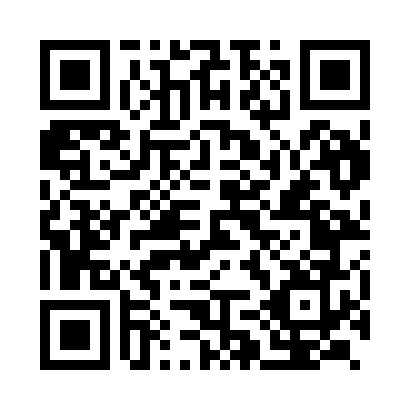 Prayer times for Darbhanga, Bihar, IndiaWed 1 May 2024 - Fri 31 May 2024High Latitude Method: One Seventh RulePrayer Calculation Method: University of Islamic SciencesAsar Calculation Method: HanafiPrayer times provided by https://www.salahtimes.comDateDayFajrSunriseDhuhrAsrMaghribIsha1Wed3:465:0911:434:236:187:412Thu3:455:0811:434:236:197:423Fri3:445:0811:434:236:197:434Sat3:435:0711:434:236:207:435Sun3:425:0611:434:236:207:446Mon3:415:0511:434:236:217:457Tue3:415:0511:434:246:217:468Wed3:405:0411:434:246:227:479Thu3:395:0311:434:246:237:4710Fri3:385:0311:434:246:237:4811Sat3:375:0211:434:246:247:4912Sun3:365:0211:434:256:247:5013Mon3:365:0111:434:256:257:5014Tue3:355:0011:434:256:257:5115Wed3:345:0011:434:256:267:5216Thu3:334:5911:434:256:267:5317Fri3:334:5911:434:266:277:5318Sat3:324:5811:434:266:277:5419Sun3:314:5811:434:266:287:5520Mon3:314:5811:434:266:297:5621Tue3:304:5711:434:266:297:5622Wed3:294:5711:434:276:307:5723Thu3:294:5611:434:276:307:5824Fri3:284:5611:434:276:317:5925Sat3:284:5611:434:276:317:5926Sun3:274:5611:434:276:328:0027Mon3:274:5511:444:286:328:0128Tue3:264:5511:444:286:338:0129Wed3:264:5511:444:286:338:0230Thu3:264:5511:444:286:348:0231Fri3:264:5411:444:296:348:03